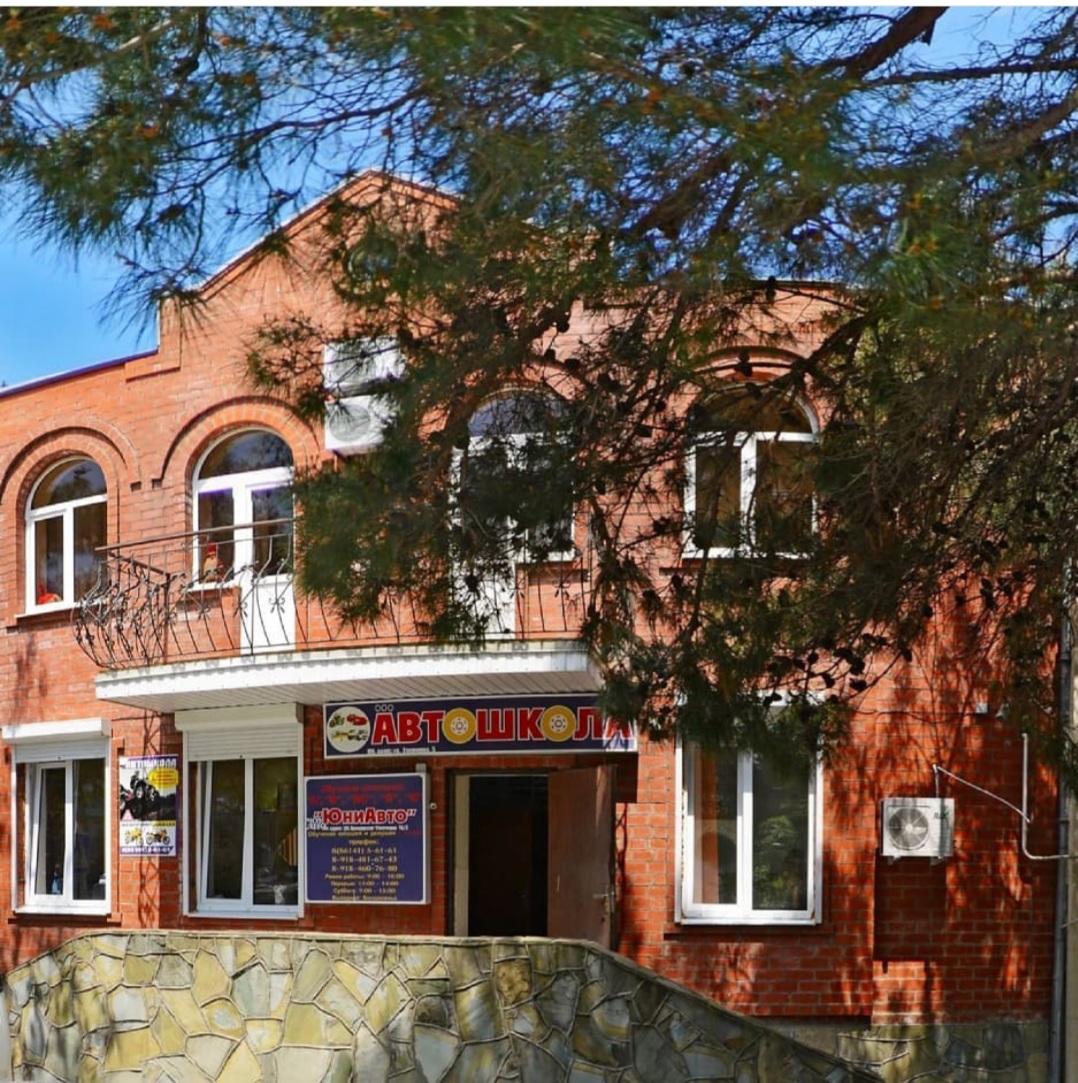 Уважаемые члены Профсоюза!!!Действует соглашение о сотрудничестве с              ООО «Автошкола», которая располагается по адресу:г. Геленджик, ул. Гринченко, д. 5.Согласно соглашению Автошкола предоставляет скидку 2000 рублей на обучение работников отрасли образования на право управления легковым автомобилем по категории «В».За подробной информацией обращайтесь к председателю своей первичной профсоюзной организации или по телефону                                            8 (86141) 5- 61- 61 – Автошкола.